ЗАДАНИЯ ПРОМЕЖУТОЧНОЙ АТТЕСТАЦИИ ПО ДИСЦИПЛИНЕ «ОСНОВЫ ЭЛЕКТРОТЕХНИКИ»ПРОФЕССИЯ:  19727 ШТУКАТУР                                                                               Преподаватель: В.В. Коледа2021Перечень вопросов к дифференцированному зачету по дисциплине «Основы электротехники» 19727 Штукатур1 курс 2 семестр.Какая атомная частица имеет положительный заряд?Какая атомная частица имеет отрицательный заряд?Закон Кулона.Закон сохранения электрического зарядаЧто такое напряженность электрического поля?Что называют разностью потенциалов?Конденсатор. Как вычислить электроемкость конденсатора?Что такое электрический ток?Какова причина электрического сопротивления? Чему равно общее сопротивление параллельно соединенных проводников? Чему равно общее сопротивление последовательно соединенных проводников? Сформулируйте закон Джоуля – Ленца. Сформулируйте закон Ома для участка цепи. Сформулируйте закон Ома для полной цепи. Сформулируйте первое правило Кирхгофа. Сформулируйте второе правило Кирхгофа. Какой величиной характеризуется магнитное поле? Сформулируйте закон Ампера. Что такое сила Лоренца? Чему она равна? Сформулируйте закон электромагнитной индукции. Сформулируйте правило Ленца. Какой ток называют переменным? Что называется фазой, амплитудой переменного тока? Какова связь между периодом и частотой переменного тока? Дайте определение полной, активной и реактивной мощностей? Дайте определение трехфазной системы переменного тока. Какое соединение называют соединением звездой? Какова связь между линейными и фазными напряжениями при соединении звездой? Какое соединение называют соединением треугольником? Какова связь между линейными и фазными токами при соединении треугольником? Какие условные обозначения имеются на шкале электроизмерительного прибора? Устройство и принцип работы трансформатора. Что называется коэффициентом трансформации? Устройство и принцип работы трехфазного трансформатора. Устройство и принцип работы трехфазного асинхронного двигателя. Устройство и принцип работы трехфазного синхронного генератора. Устройство и принцип работы генератора постоянного тока. Что такое обратимость машин постоянного тока. Устройство и принцип работы двигателя постоянного тока. Чем отличается полупроводник от металла и диэлектриков? Что такое р - п переход и каково его основное свойство? Как устроен транзистор?Преподаватель  _________ В.В. КоледаДата «___» ______2017 г.  Группа ____ 		__________________________                                                                                                                      (Фамилия Имя)Тест1-вариантЧто такое электрический ток?графическое изображение  элементов.это устройство для измерения ЭДС.упорядоченное движение заряженных частиц в проводнике.беспорядочное движение частиц вещества.совокупность устройств предназначенных для использования электрического сопротивления.Устройство, состоящее из двух проводников любой формы, разделенных диэлектриком электретыисточникрезисторыреостатыконденсаторЗакон Джоуля – Ленцаработа, производимая источникам, равна произведению ЭДС источника на заряд, переносимый в цепи.определяет зависимость между ЭДС источника питания, с внутренним сопротивлением.пропорционален сопротивлению проводника в контуре алгебраической суммы. количество теплоты, выделяющейся в проводнике при прохождении по нему электрического тока, равно произведению квадрата силы тока на сопротивление проводника и время прохождения тока через проводник.прямо пропорциональна напряжению на этом участке и обратно пропорциональна его сопротивлению.     ПриборрезисторконденсаторреостатпотенциометрамперметрОпределите сопротивление нити электрической лампы мощностью 100Вт, если лампа рассчитана на напряжение 220В.570 Ом.488 Ом.523 Ом.446 Ом.625 Ом.Физическая величина, характеризующую быстроту совершения работы.работанапряжениямощностьсопротивлениянет правильного ответа.Сила тока в электрической цепи 2А при напряжении на его концах 5В. Найдите сопротивление проводника.10 Ом0,4 Ом2,5 Ом4 Ом0,2 ОмЗакон Ома для полной цепи:I= U/RU=U*IU=A/qI===…=I= E/ (R+r)Диэлектрики, длительное время сохраняющие поляризацию после устранения внешнего электрического поля.сегнетоэлектрикиэлектретыпотенциалпьезоэлектрический эффектэлектрическая емкостьВещества, почти не проводящие электрический ток. диэлектрикиэлектретысегнетоэлектрикипьезоэлектрический эффектдиодКакие из перечисленных ниже частиц имеют наименьший отрицательный заряд? электронпротоннейтронантиэлектроннейтральныйУчасток цепи это…часть цепи между двумя узлами;замкнутая часть цепи;графическое изображение  элементов;часть цепи между двумя точками;элемент электрической цепи, предназначенный для использования электрического сопротивления.В приборе для выжигания по дереву напряжение понижается с 220В до 11В. В паспорте трансформатора указано: «Потребляемая мощность – 55Вт,             КПД – 0,8». Определите силу тока, протекающего через первичную и вторичную обмотки трансформатора. Преобразуют энергию топлива в электрическую энергию.Атомные электростанции.Тепловые электростанцииМеханические электростанцииГидроэлектростанцииВетроэлектростанции.Реостат применяют для регулирования в цепи… напряжениясилы токанапряжения и силы токасопротивлениямощностиУстройство, состоящее из катушки и железного сердечника внутри ее.трансформаторбатареяаккумуляторреостатэлектромагнит   Диполь – этодва разноименных электрических заряда, расположенных на небольшом расстоянии друг от друга.абсолютная диэлектрическая проницаемость вакуума.величина, равная отношению заряда одной из обкладок конденсатора к напряжению между ними.выстраивание диполей вдоль силовых линий электрического поля.устройство, состоящее из двух проводников любой формы, разделенных диэлектриком.Найдите неверное соотношение:1 Ом = 1 В / 1 А1 В = 1 Дж / 1 Кл 1 Кл = 1 А * 1 с1 А = 1 Ом / 1 В1А = Дж/ сПри параллельном соединении конденсатор……=constнапряжениезарядёмкостьсопротивлениесилы токаВращающаяся часть электрогенератора.статорротортрансформаторкоммутаторкатушкаВ цепь с напряжением 250В включили последовательно две лампы, рассчитанные на это же напряжение. Одна лампа мощностью 500Вт, а другая мощностью 25Вт. Определите сопротивление цепи.2625 Ом.2045 Ом.260 Ом.238 Ом.450 ОмТрансформатор тока это…трансформатор, предназначенный для преобразования импульсных сигналов с длительностью импульса до десятков микросекунд с минимальным искажением формы импульса. трансформатор, питающийся от источника напряжения.вариант трансформатора, предназначенный для преобразования электрической энергии в электрических сетях и в установках, предназначенных для приёма и использования электрической энергии.трансформатор, питающийся от источника тока.трансформатор, первичная обмотка которого электрически не связана со вторичными обмотками.Какой величиной является магнитный поток Ф? скалярной векторноймеханическийответы А, ВперпендикулярныйСовокупность витков, образующих электрическую цепь, в которой суммируются ЭДС, наведённые в витках.магнитная системаплоская магнитная системаобмоткаизоляциянет правильного ответаЗемля и проводящие слои атмосферы образует своеобразный конденсатор. Наблюдениями установлено, что напряженность электрического поля Земли вблизи ее поверхности в среднем равна 100 В/м. Найдите электрический заряд, считая, что он равномерно распределен по всей земной поверхности.4,2∙ Кл4,1∙ Кл4∙ Кл4,5∙ Кл4,6 ∙ Кл2-вариантЧто такое электрическая цепь?это устройство для измерения ЭДС.графическое изображение электрической цепи, показывающее порядок и характер соединение элементов.упорядоченное движение заряженных частиц в проводнике.совокупность устройств, предназначенных для прохождения электрического тока.совокупность устройств, предназначенных для использования электрического сопротивления.ЭДС источника выражается формулой: I= Q/tE= Au/qW=q*E*dU=A/qВпервые явления в электрических цепях глубоко и тщательно изучил:Майкл ФарадейДжемс МаксвеллГеорг ОмМихаил ЛомоносовШарль Кулон ПриборамперметрреостатрезисторключпотенциометрЁмкость конденсатора С=10 мкФ, напряжение на обкладках U=220В. Определить заряд конденсатора.2.2 Кл.2200 Кл.0,045 Кл.450 Кл.Это в простейшем случае реостаты, включаемые для регулирования напряжения.потенциометрырезисторыреостатыключсчётчикЧасть цепи между двумя точками называется:  контуручасток цепиветвьэлектрическая цепьузелСопротивление последовательной цепи:.Сила тока в проводнике…прямо пропорционально напряжению на концах проводникапрямо пропорционально напряжению на концах проводника и его сопротивлениюобратно пропорционально напряжению на концах проводникаобратно пропорционально напряжению на концах проводника и его сопротивлениюэлектрическим зарядом и поперечное сечение проводникаКакую энергию потребляет из сети электрическая лампа за 2 ч, если ее сопротивление 440 Ом, а напряжение сети 220В?240 Вт375 Вт180 Вт 1 гВт =1024 Вт1000000000 Вт1000000 Вт100 ВтЧто такое потенциал точки?это разность потенциалов двух точек электрического поля.это  абсолютная диэлектрическая проницаемость вакуума.называют величину, равную отношению заряда одной из обкладок конденсатора к напряжению между ними. называют устройство, состоящее из двух проводников любой формы, разделенных диэлектриком.называют работу, по перемещению единичного заряда из точки поля в бесконечность.Условное обозначение 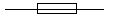  резисторпредохранительреостаткабель, провод, шина электрической цепиприемник электрической энергииЛампа накаливания с сопротивлением R= 440 Ом включена в сеть с напряжением U=110 В. Определить силу тока в лампе.25 А30 А12 А0,25 А1 АКакие носители заряда существуют?электроныположительные ионыотрицательные ионынейтральныевсе перечисленные   Сколько в схеме узлов и ветвей?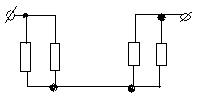 узлов 4, ветвей 4;узлов 2, ветвей 4;узлов 3, ветвей 5;узлов 3, ветвей 4;узлов 3, ветвей 2. Величина, обратная сопротивлению проводимостьудельное сопротивлениепериоднапряжениепотенциалЁмкость конденсатора С=10 мФ; заряд конденсатора Q= 4∙ Определить напряжение на обкладках.0,4 В;4 мВ;4∙ В;4∙ В;0,04 В. Будет ли проходить в цепи постоянный ток, если вместо источника ЭДС – включить заряженный конденсатор?не будетбудет, но недолгобудетА, Ввсе ответы правильно В цепи питания нагревательного прибора, включенного под напряжение 220 В, сила тока 5 А. Определить мощность прибора.25 Вт4,4 Вт2,1 кВт1,1 кВт44 Вт Плотность электрического тока определяется по формуле:…=q/t…=I/S…=dl/S…=1/R…=1/t Определить количество теплоты, выделенное в нагревательном приборе в течение 0,5 ч, если он включен в сеть напряжением 110В и имеет сопротивление 24Ом.130 000 Дж650 000 Дж907 500 Дж235 кДж445 500 Дж Магнитная система, в которой все стержни имеют одинаковую форму, конструкцию и размеры, а взаимное расположение любого стержня по отношению ко всем ярмам одинаково для всех стерней.симметричная магнитная системанесимметричная магнитная системаплоская магнитная системапространственная магнитная системапрямая магнитная система Обеспечивает физическую защиту для активного компонента, а также представляет собой резервуар для масла.обмоткамагнитная системаавтотрансформаторсистема охлаждениябак Трансформатор, предназначенный для преобразования импульсных сигналов с длительностью импульса до десятков микросекунд с минимальным искажением формы импульса.трансформатор токатрансформатор напряжениеавтотрансформаторимпульсный трансформатормеханический трансформатор.ОтветыКлючКритерии оценивания: Количественным критерием оценки правильности выполнения тестовых заданий служит коэффициент Ка, представляющий собой отношение количества правильно выполненных обучающимися существенных операций (А) к общему числу существенных операций теста (Р)    Ка = А/РПреподаватель  _________ В.В. КоледаРАССМОТРЕНО На заседании предметной (цикловой) комиссии естественнонаучных дисциплин Протокол № __от «___» _________  2021г.Председатель ПЦК _______ Л.А. Христич      УТВЕРЖДАЮ                                                                                          Заместитель директора       по  учебной работе   ___________ Т.Г.Савватеева   «___» ___________ 2021г.Вариант 1Вариант 2С1. DЕ2.ВD3.СА4.DВ5.ЕС6.АС7.ВЕ8.DВ9.АА10.СА11.ЕD12.ЕD13.ВВ14.DС15.ЕЕ16.АА17.АD18.ВА19.ВВ20.DА21.BD22.СВ23.АС24.ЕD25.DКа1,0-0,90,89-0,80,79-0,7< 0,7отметка5432